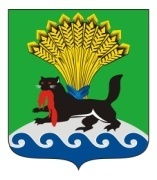         РОССИЙСКАЯ ФЕДЕРАЦИЯ           ИРКУТСКАЯ ОБЛАСТЬ           ИРКУТСКОЕ РАЙОННОЕ МУНИЦИПАЛЬНОЕ ОБРАЗОВАНИЕ         АДМИНИСТРАЦИЯ         ПОСТАНОВЛЕНИЕот «__11____»_02_____ 2022 г.					                                   № _79____О внесении изменений в постановление администрации Иркутского районного муниципального образования от 07.12.2021 № 676 «Об утверждении даты, времени и места проведения мероприятий в рамках муниципальной программы Иркутского районного муниципального образования «Развитие культуры в Иркутском районном муниципальном образовании» на 2018-2024 годы»В целях реализации плана мероприятий муниципальной программы Иркутского районного муниципального образования «Развитие культуры в Иркутском районном муниципальном образовании» на 2018-2024 годы,  утвержденной постановлением администрации Иркутского районного муниципального образования от 01.12.2017  № 563 «Об утверждении муниципальной программы  Иркутского районного муниципального образования «Развитие культуры в Иркутском районном муниципальном образовании» на 2018-2024 годы», руководствуясь указом Губернатора Иркутской области от 12.10.2020 № 279-уг «О режиме функционирования повышенной готовности для территориальной подсистемы Иркутской области единой государственной системы предупреждения и ликвидации чрезвычайных ситуаций», постановлением администрации Иркутского районного муниципального образования от 07.12.2021 № 676 «Об утверждении даты, времени и места проведения мероприятий в рамках муниципальной программы Иркутского районного муниципального образования «Развитие культуры в Иркутском районном муниципальном образовании» на 2018-2024 годы», ст. 39, 45, 54 Устава Иркутского районного муниципального образования, администрация Иркутского районного муниципального образованияПОСТАНОВЛЯЕТ:Внести в постановление администрации Иркутского районного муниципального образования от  07.12.2021 № 676 «Об утверждении даты, времени и места проведения мероприятий в рамках муниципальной программы Иркутского районного муниципального образования «Развитие культуры в Иркутском районном муниципальном образовании» на 2018-2024 годы» 
(далее – постановление) следующие изменения:подпункт 2 пункта 1 постановления изложить в следующей редакции:
«26.02.2022 в 11.00 в Большереченском муниципальном учреждении «Культурно-спортивный центр» по адресу: р.п. Большая Речка, ул. Труда, 28  – ежегодный районный КВН.2. Отделу по организации делопроизводства и работе с обращениями
граждан организационно-контрольного управления администрации Иркутского районного муниципального образования внести в оригинал постановления администрации Иркутского районного муниципального образования 
от  07.12.2021 № 676 «Об утверждении даты, времени и места проведения мероприятий в рамках муниципальной программы Иркутского районного муниципального образования «Развитие культуры в Иркутском районном муниципальном образовании» на 2018-2024 годы»  информацию о внесении 
изменений в правовой акт.3. Настоящее постановление вступает  в силу с момента подписания.
         4. Опубликовать настоящее постановление в газете «Ангарские огни», разместить    в    информационно-коммуникационной    сети   «Интернет»   на
официальном сайте Иркутского районного муниципального образования: www.irkraion.ru. 5. Контроль исполнения настоящего постановления возложить на заместителя Мэра – председателя комитета по социальной политике администрации Иркутского районного муниципального образования.Мэр  района			                                                                 Л.П. ФроловЛИСТ СОГЛАСОВАНИЯпроекта постановления администрацииО внесении изменений в постановление администрации Иркутского районного муниципального образования от 07.12.2021 № 676 «Об утверждении даты, времени и места проведения мероприятий в рамках муниципальной программы Иркутского районного муниципального образования «Развитие культуры в Иркутском районном муниципальном образовании» на 2018-2024 годы»ПОДГОТОВИЛ:Начальника отдела культуры«__»_________ 2022 г.ВИЗА СОГЛАСОВАНИЯ:Заместитель Мэра - председатель комитета по социальной политике«___»_________2022 г.Первый  заместитель Мэра                                                «__» _________ 2022 г.Руководитель аппарата - начальник ОКУ«__»_________ 2022 г.   Начальник правового управления«__»_________ 2021 г.О.В. КонторскихЕ.В. Михайлова                            И.В. Жук                           С.В. БазиковаД.М. Остапенко